Сумська міська радаВиконавчий комітетРІШЕННЯРозглянувши службову записку начальника відділу у справах молоді та спорту Сумської міської ради від 23.10.2020 № 401, а також з метою продовження дії заходів на території Сумської міської територіальної громади, запроваджених відповідними рішеннями Виконавчого комітету Сумської міської ради для «червоного» рівня епідемічної небезпеки, керуючись статтею 40 Закону України «Про місцеве самоврядування в Україні», Виконавчий комітет Сумської міської радиВИРІШИВ:Внести зміни до рішення Виконавчого комітету Сумської міської ради від 31.08.2020 № 448 «Про заходи під час карантину щодо запобігання розповсюдженню на території Сумської міської територіальної громади гострої респіраторної хвороби COVID-19, спричиненої коронавірусом SARS-CoV-2» (зі змінами)», а саме, пункт 3 викласти в новій редакції:«3. На території Сумської міської територіальної громади дозволяється лише проведення спортивних заходів спортсменів національних збірних команд України, збірних команд області та міста, учасників заходів, внесених до Єдиного календарного плану спортивно-масових заходів України, з олімпійських, неолімпійських, національних видів спорту, видів спорту осіб з інвалідністю та спортсменів командних ігрових видів спорту професійних та аматорських спортивних клубів (без участі глядачів (уболівальників) за умови дотримання учасниками відповідних санітарних і протиепідемічних заходів, передбачених діючими нормативно-правовими актами.Організатор здійснює контроль та несе відповідальність за дотриманням санітарних і протиепідемічних заходів.».2. Продовжити строки дії рішень Виконавчого комітету Сумської міської ради від 11.10.2020 № 516 «Про внесення змін до рішення Виконавчого комітету Сумської міської ради від 31.08.2020 № 448 «Про заходи під час карантину щодо запобігання розповсюдженню на території Сумської міської територіальної громади гострої респіраторної хвороби COVID-19, спричиненої коронавірусом SARS-CoV-2» (зі змінами)» та від 15.10.2020               № 519 «Про внесення змін до рішення Виконавчого комітету Сумської міської ради від 31.08.2020 № 448 «Про заходи під час карантину щодо запобігання розповсюдженню на території Сумської міської територіальної громади гострої респіраторної хвороби COVID-19, спричиненої коронавірусом SARS-CoV-2» (зі змінами)» з 26.10.2020 року до прийняття Державною комісією з питань техногенно-екологічної безпеки та надзвичайних ситуацій або Кабінетом Міністрів України рішення про послаблення на території Сумської міської територіальної громади з «червоного» до «помаранчевого» або «жовтого», або «зеленого» рівнів епідемічної небезпеки	3. Дане рішення набирає чинності з дня його прийняття.Міський голова 						                          О.М. ЛисенкоЧайченко О.В. 700-630Розіслати: згідно зі списком 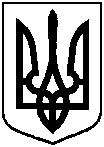 від   26.10.2020  № 538 Про внесення змін до рішення Виконавчого комітету Сумської міської ради від 31.08.2020 № 448 «Про заходи під час карантину щодо запобігання розповсюдженню на території Сумської міської   територіальної громади гострої респіраторної хвороби COVID-19, спричиненої коронавірусом SARS-CoV-2» (зі змінами)»